               Updated 5/29/19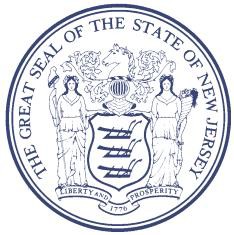 N J Department of Human ServicesCommunity Support Services – Admission ModificationN J Department of Human ServicesCommunity Support Services – Admission ModificationN J Department of Human ServicesCommunity Support Services – Admission ModificationN J Department of Human ServicesCommunity Support Services – Admission Modification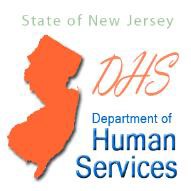 Administrative Authorization Modification (60 Day)  for Changing Funding Source Administrative Authorization Modification (60 Day)  for Changing Funding Source Administrative Authorization Modification (60 Day)  for Changing Funding Source Administrative Authorization Modification (60 Day)  for Changing Funding Source Funding Change Type:  From Medicaid to State Funding      From State Funding to Medicaid    From Transitional  Medicaid to MedicaidFunding Change Type:  From Medicaid to State Funding      From State Funding to Medicaid    From Transitional  Medicaid to MedicaidFunding Change Type:  From Medicaid to State Funding      From State Funding to Medicaid    From Transitional  Medicaid to MedicaidFunding Change Type:  From Medicaid to State Funding      From State Funding to Medicaid    From Transitional  Medicaid to MedicaidFunding Change Type:  From Medicaid to State Funding      From State Funding to Medicaid    From Transitional  Medicaid to MedicaidFunding Change Type:  From Medicaid to State Funding      From State Funding to Medicaid    From Transitional  Medicaid to MedicaidConsumer Name:      Consumer Name:      Consumer Name:      Consumer Medicaid/NJMHAPP ID:      Consumer Medicaid/NJMHAPP ID:      Consumer Medicaid/NJMHAPP ID:      Consumer Date of Birth:      Consumer Date of Birth:      Consumer Date of Birth:      Hospital Medicaid Number (transitional) :         Hospital Medicaid Number (transitional) :         Hospital Medicaid Number (transitional) :         Agency Name:       Agency Name:       Agency Name:       Agency Medicaid ID:      Agency Medicaid ID:      Agency Medicaid ID:      Admission Authorization:Admission Authorization:Admission Authorization:Admission Authorization:Admission Authorization:Admission Authorization:Start date:                                     Start date:                                     End Date:                                       End Date:                                       Effective Date of Change:      Effective Date of Change:      BAND # + HCPCs CodeTotal Units AuthorizedTotal Units Authorized  Remaining units to be entered into NJMHAPP by Provider  Remaining Units to be authorized by the IME (Medicaid PA)  Remaining units to be entered into NJMHAPP by Provider  Remaining Units to be authorized by the IME (Medicaid PA)Physician, Psychiatrist (Maximum daily units: 8)#1 = H2000 HEAdvanced Practice Nurse (Maximum daily units: 12)#2 = H2000 HESA3. RN, Psychologist, Licensed Practitioner of the Healing Arts, including: Clinical Social Worker, Licensed Rehabilitation Counselor, Licensed Professional Counselor, Licensed Marriage and Family Therapist, Master’s Level Community Support Staff#3 = H20154. Bachelor’s Level Community Support Staff, LPN (Individual)#4 = H00394. Bachelor’s Level Community Support Staff, LPN (Group)#4 = H00395. Associate’s Level Community Support Staff, High School Level Community Support Staff, Peer Level Community Support Staff (Individual)#5 = H00365. Associate’s Level Community Support Staff, High School Level Community Support Staff, Peer Level Community Support Staff (Group)#5 = H0036Licensed Clinical Staff Name/CredentialsLicensed Clinical Staff Name/CredentialsLicensed Clinical Staff Name/CredentialsSignatureSignatureDate